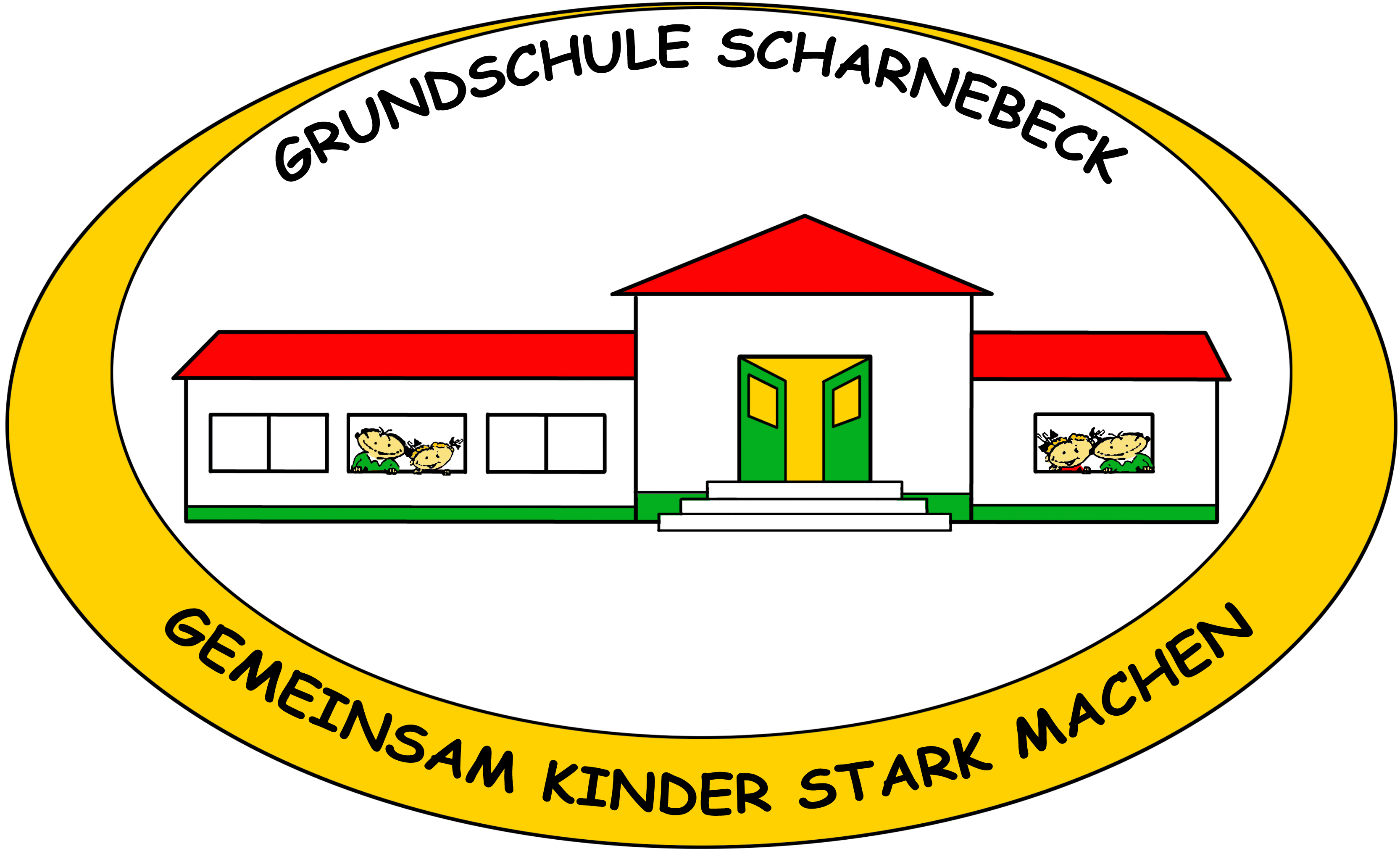 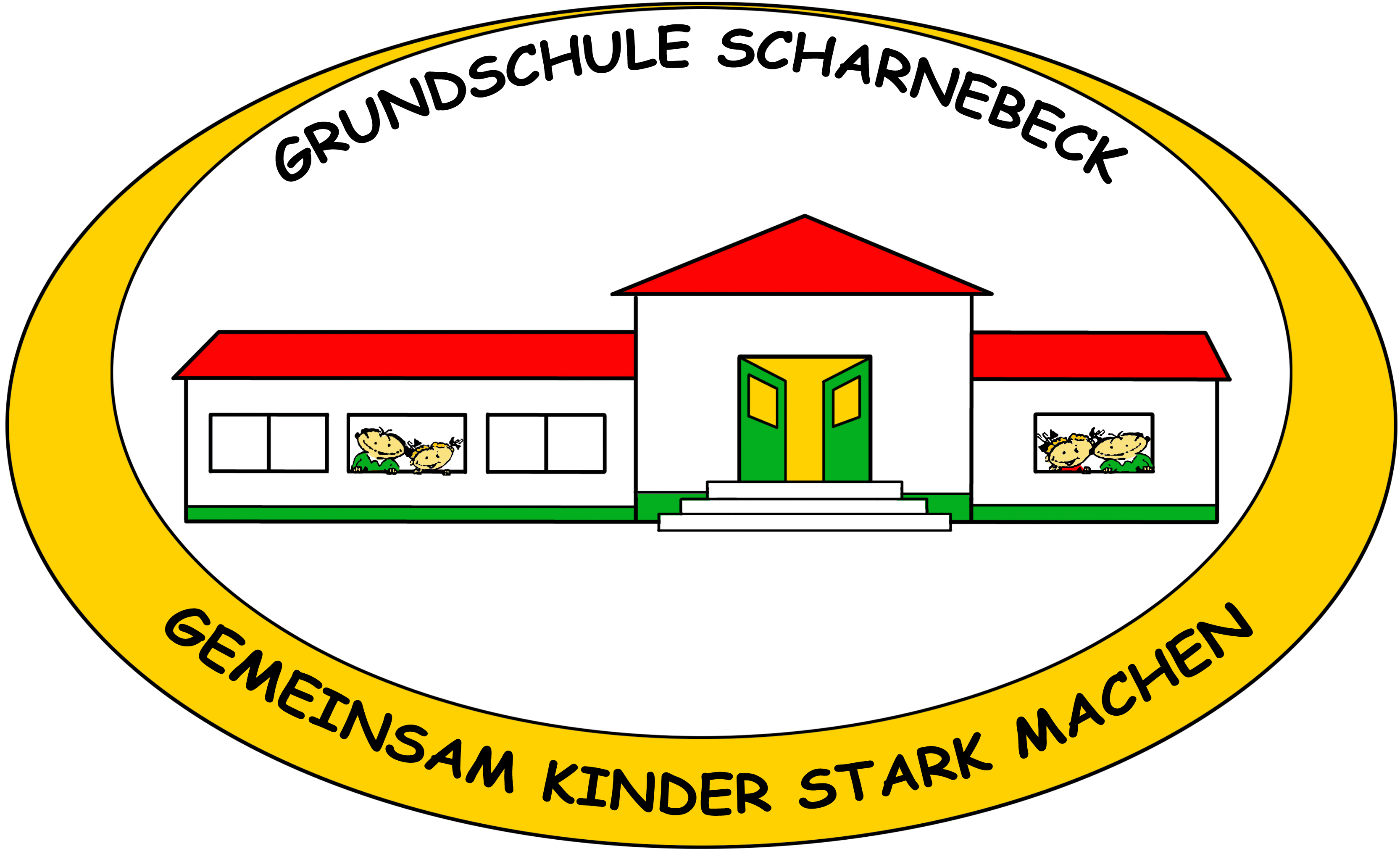 An dieErziehungsberechtigten der GS ScharnebeckScharnebeck., d. 09.11.2020 Liebe Eltern,wir haben die Quarantäne der beiden Klassen vor den Ferien ohne Ansteckungen in der Schule überstanden. Die wichtigsten Verordnungen stehen auf der Homepage.Da der Inzidenzwert immer noch steigt, möchte ich Sie über mögliche Folgen informieren. Solange wir keine Klasse in Quarantäne schicken müssen (Entscheidung liegt beim Gesundheitsamt), unterrichten wir auch bei einem Wert über 100 in ganzen Klassen. Erst wenn der Wert von 100 erreicht und Quarantänemaßnahmen an der Schule ganze Lerngruppen betreffen, wechseln wir ins Szenario B (tageweise Wechselbetrieb). Das bedeutet: Die Klassen haben in halben Gruppen jeden 2. Tag Unterricht nach Stundenplan. Die Klassenlehrerinnen teilen die Gruppen ein und teilen Ihnen mit, an welchen Tagen Ihr Kind Unterricht hat. Wir haben dabei Geschwisterkinder in eine Gruppe gesetzt. Auch die 1. und 2. Klassen haben bis 13.00 Uhr Unterricht.  Z. B:   Gruppe A	1. Woche	Mo., Mi., Fr.					2. Woche	Di., Do			Gruppe B	1. Woche	Di., Do					2. Woche	Mo., Mi., Fr.Wir unterrichten nach Stundentafel. Im Laufe von zwei Wochen haben Ihre Kinder dann den Stundenplan einer Woche abgearbeitet. Für den Überbrückungstag werden Hausaufgaben aufgegeben. An den Tagen, an denen kein Unterricht stattfindet, bietet die Schule Notbetreuungsgruppen an. Dort werden keine Hausaufgaben gemacht und die Kinder müssen über alle Klassen gemischt werden. Bedenken Sie bitte, dass die Gruppenstärke recht groß ist (bis 15 Schüler/Innen). Wägen Sie bitte ab, ob eine Notbetreuung nötig ist.Trotz meiner Hoffnung nicht ins Szenario B wechseln zu müssen, finden Sie die Gruppenaufteilung hier.Mit freundlichen GrüßenGez. D. Hilmer